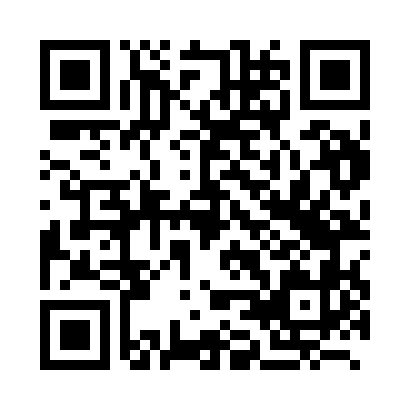 Prayer times for Zorlencior, RomaniaMon 1 Jul 2024 - Wed 31 Jul 2024High Latitude Method: Angle Based RulePrayer Calculation Method: Muslim World LeagueAsar Calculation Method: HanafiPrayer times provided by https://www.salahtimes.comDateDayFajrSunriseDhuhrAsrMaghribIsha1Mon3:175:471:366:599:2411:452Tue3:175:481:366:599:2411:443Wed3:175:491:366:599:2411:444Thu3:185:491:366:599:2311:435Fri3:185:501:376:599:2311:426Sat3:195:511:376:599:2311:417Sun3:215:511:376:589:2211:408Mon3:225:521:376:589:2211:399Tue3:245:531:376:589:2111:3710Wed3:265:541:376:589:2111:3611Thu3:275:551:386:589:2011:3512Fri3:295:561:386:579:1911:3313Sat3:315:561:386:579:1911:3214Sun3:335:571:386:579:1811:3015Mon3:355:581:386:569:1711:2916Tue3:375:591:386:569:1711:2717Wed3:396:001:386:569:1611:2618Thu3:416:011:386:559:1511:2419Fri3:436:021:386:559:1411:2220Sat3:446:031:386:549:1311:2121Sun3:466:041:386:549:1211:1922Mon3:496:051:386:539:1111:1723Tue3:516:061:386:539:1011:1524Wed3:536:071:396:529:0911:1325Thu3:556:081:396:519:0811:1126Fri3:576:101:396:519:0711:0927Sat3:596:111:396:509:0611:0828Sun4:016:121:386:499:0511:0629Mon4:036:131:386:499:0311:0430Tue4:056:141:386:489:0211:0131Wed4:076:151:386:479:0110:59